Aanleverhulp inkomstenbelasting 2022                   


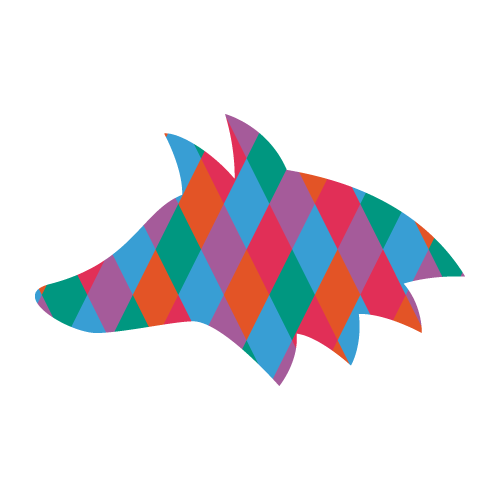 

Besparen en makkelijkMet behulp van deze aanleverhulp inkomstenbelasting maken we het voor jou inzichtelijk welke documenten wij nodig hebben om je aangifte inkomstenbelasting te kunnen doen. 

Uit de aanleverhulp kan daarnaast naar voren komen dat je belastingvoordeel hebt, omdat je recht hebt op een aftrekpost of een toeslag. 
Werkwijze
In de inhoudsopgave op de volgende bladzijde kun je aanvinken welke situaties op jou van toepassing zijn. Je ziet dan direct welke pagina’s ingevuld dienen te worden. De pagina´s die niet op jou van toepassing zijn kun je overslaan. 

Bij iedere vraag is vermeld welke documenten we graag van je ontvangen.
Let op: Heb je ook belastingaanslagen (voorlopige aanslagen, voorlopige teruggaven en toeslagbeschikkingen) ontvangen? Dan ontvangen wij hier graag de kopieën van. 
Lever deze aanleverhulp uiterlijk 1 december 2023 in. Echter, indien u wilt dat wij de aangifte 2022 voor de datum van 1 mei 2023 indienen, willen wij u verzoeken de benodigde stukken uiterlijk 1 april 2023 bij ons in te leveren. Let op: we ontvangen graag bij het dossier een kopie paspoort of een identiteitskaart.
Als je een fiscaal partner hebt, dan vragen we jullie deze aanleverhulp samen in te vullen.  PrijslijstInleidingOp deze pagina de prijzen van het doen van aangiften in 2023. In de prijs zit verwerkt de voorbereiding op de aangifte, updaten van de aanleverhulp, het gebruik van software en certificaten en het aanvragen en verwerken van de aanvraag tot het ontvangen van elektronische aanslagen. En in de prijs is verwerkt het verzamelen van stukken, het doen van aangifte en het geven van toelichting. Omdat we veel aangiften doen kunnen we de prijs laag houden.Aangifte inkomstenbelastingPrijzen per aangifte:>Aangifte (P-biljet)			exclusief btw €137,50 (inclusief 21% btw €166,38)>Aangifte ZZPers (O-biljet)		exclusief btw €192,50 (inclusief 21% btw €232,93)>Aangifte Expat 			exclusief btw €220,00 (inclusief 21% btw €266,20)>Aangifte ZZP & Expat (O-biljet)		exclusief btw €275,00 (inclusief 21% btw €332,75)>Aangifte M-biljet en C-biljet		exclusief btw €275,00 (inclusief 21% btw €332,75)Met bovenstaande prijzen kunnen we de meeste aangifte doen. Echter er zijn aangifte die veel meer tijd nemen, omdat ze complexer zijn, het invullen meer tijd kost en/of meer overleg tijd vergen. Voor deze aangiften rekenen op basis van tijd maal uurtarief. Wanneer we de aangifte stukken niet voor 1 december 2023 compleet ontvangen dan zullen we de tarieven voor het doen van aangifte met 25% verhogen. Toeslagen >Controleren toeslag 			exclusief btw €55,00  (inclusief 21% btw €66,55)>Aanvraag* zorgtoeslag		exclusief btw €92,00 (inclusief 21% btw €111,32)>Aanvraag* huurtoeslag		exclusief btw €92,00 (inclusief 21% btw €111,32)>Aanvraag* kind gebonden budget	exclusief btw €105 (inclusief 21% btw €127,05)>Aanvraag* kinderopvangtoeslag	exclusief btw €165,00 (inclusief 21% btw €199,65)*aanvraag of wijzigen van een toeslag, prijzen per aanvraag.Overige zaken>Aanvraag Voorlopige Aanslag **	exclusief btw €92,00 (inclusief 21% btw €111,32) >Aanvraag uitstel 			gratis>Aanvraag voor ingevulde aangifte	gratis **aanvraag of wijzigen van een Voorlopige aanslag, prijzen per aanvraag.Inhoudsopgave1. Fiscaal Partnerschap								Aanvinken
    1.1 Huisgenoot									O
    1.2 Partnerschap									O     1.3 Scheiding										O
2. Inkomsten				  		    2.1 Loondienst  									O    2.2 Fiets(e-bike) van de werkgever							O        2.3 Pensioen										O
    2.4 Uitkering										O
    2.5 Inkomsten uit verhuur								O
    2.6 Dividend										O
    2.7 30%-regeling									O 
    2.8 Levensloop									O 
    2.9 Alimentatie									O
3. Ondernemerschap en andere inkomsten
    3.1 Overige werkzaamheden en Artiestenregeling					O
    3.2 Onderneming, freelancer en ZZP.							O     3.3 Urencriterium									O 4. Eigen huis en hypotheek     4.1 Eigen Woning									O 
     4.2 Huis gekocht									O
     4.3 Huis verkocht									O
     4.4 Hypotheek omgezet								O 
     4.5 Hypotheek niet bij een Nederlandse bank afgesloten				O

5. Aftrekposten     5.1 Reiskosten									O
     5.2 Verzekeringen									O
     5.3 Ziektekosten									O
     5.4 Schenkingen en giften								O
     5.4 Vrijwilligerswerk zonder vergoeding						O
6. Kinderen & toeslagen 		     6.1 Kinderen										O     6.2 Huurtoeslag									O
     6.3 Zorgtoeslag									O
     6.4 Kind gebonden budget								O
     6.5 Kinderopvangtoeslag								O7. Schenking en vermogen     7.1 Vruchtgebruik vermogen								O
     7.2 Vruchtgebruik woning								O
     7.3 Bezittingen en schulden								O
     7.4 Bezittingen en schulden buitenland						O          7.5 Kapitaalverzekering								O     7.6 Overgang eigen woning van Box 1 naar Box 3 (fictieve vervreemding)		O


8. Aanmerkelijk Belang
     8.1 Overzicht aanmerkelijk belang							O
     8.2 Inkomsten aanmerkelijk belang							O
     8.3 Kosten aanmerkelijk belang							O     8.4 Verlies en winst verkoop/vervreemding aanmerkelijk belang			O9. Buitenland
     9.1 Verhuizing naar Nederland							O
     9.2 Verhuizing naar buitenland							O
     9.3 Wonen of werken in meerdere landen						O     9.4 Woonland en werkland verschillen						OBijlagen:- Opgaaf uren gewerkt in of voor de onderneming- Gemengde kosten lijst- Opgaaf Auto en de Zaak Bestelauto/Bedrijfswagen- Opgaaf Fiets- Opgaaf Overige vervoersmiddelen- Stukken onderneming1. Fiscaal partnerschap of toeslag partner

1.1 Huisgenoot

Als je de volgende vragen met ‘Ja’ kunt beantwoorden heb je mogelijk een fiscaal partner.
	
										Ja		Nee
Woonde je in 2022 samen? 							O 		  O 

Stond je in 2022  (het hele jaar of een deel daarvan)				O 		  O 
op hetzelfde adres ingeschreven als je huisgenoot? 1.2 Partnerschap
Aan de hand van de volgende vragen kunnen we bepalen of fiscaal partnerschap van toepassing is. 
 										 Ja		Nee
Was je in 2022 geheel of gedeeltelijk getrouwd of had			 	 je een geregistreerd partnerschap?						O 		OHadden jullie een notariële samenlevingscontract?				 O		OHadden jullie samen een kind?							 O		O
Heeft één van jullie een kind van de ander erkend?				 O		O
Waren jullie partners in een pensioenregeling?					 O		O
Waren jullie samen eigenaar van de woning die jullie				 O		O 
hoofdverblijf was in 2022?Stond op hetzelfde adres een minderjarig kind van één		 		 O		Ovan jullie ingeschreven?Was je huisgenoot een bloedverwant (*) in de 1e graad	of een pleegkind	 O		O Is de huisgenoot die een bloedverwant in de 1e graad of een pleegkind is 	 O		Oouder dan 27 jaar? 1.3 ScheidingWaren jullie fiscale partners en gingen jullie in 2022 uit elkaar? 			 O		OLET OP! 
Per welke datum is de bovenstaande alle met “JA” beantwoorde vraag van toepassing? ………………………………………………………………………………………………………………………………………………………………………………….
(*) kind, vader of moeder
2. Inkomsten 		2.1 Had je inkomsten uit loondienst?de jaaropgave2.2 heb je van je werkgever een (e-bike) fiets ter beschikking gekregen?Invullen bijlage ‘opgaaf fiets’ Eventueel een opgaaf van de werkgever.2.3 Had je inkomsten uit pensioen?de jaaropgave2.4 Ontving je een uitkering? (hier valt ook TOZO onder)de jaaropgave de terugbetaling van de uitkering (indien van toepassing)
2.5 Had je inkomsten uit (kamer) verhuur?een overzicht van de ontvangen inkomsten uit verhuureen overzicht van de gemaakte kosten (energiekosten, schoonmaak, advertentiekosten) voor de verhuurde periode van de verhuurHuurcontract kamer/huis 2.6 Had je inkomsten uit dividenden?origineel document waaruit de inkomsten blijken2.7 Maak je gebruik van de 30%-regeling?de beschikking waaruit dit blijktde beschikking partieel buitenlandse belastingplicht2.8 Heb je een uitkering gehad uit de levensloopregeling, of het tegoed afgekocht?de jaaropgave2.9 Had je partner alimentatie ontvangen of betaald?het totaal betaalde of ontvangen bedrag aan partneralimentatiede persoons,- en adresgegevens van degene aan wie u partneralimentatie betaalde3. Ondernemerschap en andere inkomsten
Administratie 

3.1 Had je inkomsten uit overige werkzaamheden en oefende je die  werkzaamheden niet als onderneming uit (zie voor onderneming onder 3.2) 1.  Een overzicht van inkomsten en uitgaven, bestaande uit een samenvatting en details. 2.  En stuur mee bewijs voor deze inkomsten en uitgaven zoals bonnen, facturen, banktransacties. 3.2  Had je winst uit onderneming?1. doen we al je (btw) administratie? Dan ontvangen we graag nog de gemengde kosten lijst, opgaaf auto en de zaak, opgaaf fiet en opgaaf overige vervoersmiddelen.2. Doe je de administratie zelf of laat je dat doen, dan ontvangen we  graag van jou de Jaarrekening met de toelichting op de balans*. En we ontvangen dan graag de opgaaf auto en de zaak en opgaaf fiets, zie bijlage. 3. Doe je de administratie zelf  maar heb je geen Jaarrekening dan kunnen we die voor je maken, zie bijlage ‘stukken onderneming’ voor wat we dan nodig hebben.Ondernemersaftrek 

3.3 Om voor de ondernemersaftrek in aanmerking te komen, moet je aan een aantal voorwaarden voldoen. Aan de hand van de volgende vragen kunnen we bepalen of de ondernemersaftrek van toepassing is**.            Ja		Nee
Heb je in 2022 meer dan 1225 uur aan je onderneming besteed?  		O		  O

Hield je deze uren bij in een agenda/ overzichten?			 	O		  OWas je daarnaast ook in loondienst?					  	O		  OWanneer ben je je onderneming gestart? 			       		     ………..………………					Hoeveel uur per week was je in loondienst? 		                 		………..………………uur 
Stuur ons een urenoverzicht, dat wil zeggen een samenvatting van uren die je hebt genoteerd in een agenda over spreadsheet. Zie de bijlage opgaaf uren gewerkt in of voor de onderneming.4. Eigen huis en hypotheek

4.1 Had je een eigen woning?							de woz-beschikking 2022 met de peildatum 1-1-2021het jaaroverzicht van de hypotheek, verstrekt door de bankde polissen van de kapitaalverzekeringals je erfpacht hebt betaald, graag het overzicht hiervande waarde van het eigendomsaandeel in het onderhoudsdepot (VvE) 
4.2 Heb je in 2022 een huis gekocht?						de nota van de notarisde nota van de taxateurde jaaroverzichten van alle hypothekende nota voor de afsluitprovisiealle facturen met betrekking tot het verbeteren of onderhouden van de woningde makelaarskostenindien van toepassing, een overzicht van de afkoop van derechten van erfpacht, opstal of beklemming
4.3 Heb je in 2022 een huis verkocht?						de nota van de notarisde nota van de taxateurde jaaroverzichten van alle hypothekende betaalde rentede openstaande schuldalle facturen met betrekking tot het verbeteren of onderhouden van het pand
4.4 Heb je in 2022 je hypotheek omgezet?					de nota van de taxateur de nota van de notaris de jaaroverzichten van alle hypotheken de nota voor de afsluitprovisie de nota voor de boeterente Let op! Indien je de kosten voor de omzetting hebt meegefinancierd in de hypotheek, geef dan aan voor welk bedrag dit is gedaan!4.5 Heb je in 2022 een hypotheek afgesloten bij een familielid, je eigen BV of een 
      buitenlandse bank?de volledige naam, het adres en Burgerservicenummer van de geldlenerde startdatum van de leningde hoogte van het bedragde looptijd in maandenhet rentepercentagede manier van aflossen (annuïtair of lineair)Let op!: Heb je je woning waarin je voorheen woonde verhuurd of staat het leeg?  Vergeet dan niet om BOX 3 in te vullen bij 7.6. i.v.m. de fictieve vervreemding van de eigen woning.-> Vul je dossier in: ‘Huis en Hypotheek verleden’, je kunt het vinden op onze website.5. AftrekpostenReisaftrek5.1 Was je in loondienst én reisde je met het openbaar vervoer naar je werk? de vergoeding van de werkgever voor de kosten van reizen met het openbaar vervoerde met het openbaar vervoer afgelegde afstand van huis naar werkde verschillende periodes en afstanden voor woon-werkverkeer, als dat in het jaar veranderd iseen door de werkgever ondertekende reisverklaringVerzekeringen				5.2 Heb je inkomensvoorzieningen opgebouwd? Bijvoorbeeld betaalde premies voor lijfrenten als aanvulling op uw pensioen of betaalde premies voor een arbeidsongeschiktheidsverzekering?	de bedragen die u in 2022 betaald heeft voor lijfrentevoorzieningen premies het polisblad van 2022de lijfrentepolis 2022factor-A pensioenfonds
Ziektekosten
5.3 Heb je ziektekosten gemaakt die niet door de zorgverzekeraar zijn vergoed én niet onder het eigen risico vallen?	facturen voor medische behandelingen door:- een huisarts, of een medisch specialist, zoals een oogarts of revalidatiearts;- een tandarts, orthodontist of mondhygiënist;- erkende paramedici, zoals een fysiotherapeut, diëtist, logopedist of huidtherapeut;- een psychotherapeut, psychiater of psycholoog. facturen voor alternatieve geneeswijzen of niet erkende paramedici, als de behandelingen zijn verricht op voorschrift van een arts.de kosten voor gehoorapparaten, hulpmiddelen etc.het aantal kilometers dat gereisd is van en naar artsen en paramedicide kosten voor thuishulp (thuiszorg)		Schenkingen en giften
5.4 Heb je schenkingen en giften gedaan of ontvangen?	
		de omvang van de giften en de instellingen waaraan u gegevenheeft, voor zover de giften gezamenlijk boven de € 60,- uitkomende overzichten waaruit de giften blijkenVrijwilligerswerk zonder vergoeding5.4 Heb je vrijwilligerswerk gedaan bij een ANBI met recht op een vergoeding en heb je   
     afgezien van deze vergoeding? verklaring van de organisatie dat je recht hebt op een vergoeding, de organisatie bereid en in staat is deze vergoeding te betalen zodat jij deze als gift kunt schenken aan de organisatie6. Kinderen & toeslagen 

Kinderen
6.1 Heb je kinderen?de burgerservicenummer(s), volledige namen en geboortedata van het (de) kind(eren)			
Toeslagen6.2 Heb je in 2022 huurtoeslag ontvangen?
					
	1.    de beschikking
6.3 Heb je in 2022 zorgtoeslag ontvangen?
de beschikking
6.4 Heb je kindgebonden budget ontvangen? 
					de beschikking 6.5 Heb je Kinderopvangtoeslag ontvangen?de beschikking* LET OP WIL JE ONS DE TOESLAGEN LATEN CONTROLEREN D.W.Z. OF JE ER RECHT OP HEBT EN OF JE HET AL ONTVANGT OF JUIST NIET, LAAT DAN HIER WETEN OF JE WILT DAT WE DIT CONTROLEREN. GRAAG AANVINKEN : Ja, controleer de toeslagen voor me 		O           OF        Nee, ik doe het zelf 	O Indien nodig vraag de toeslagen voor me aan 	O           OF        Nee, ik doe het zelf 	O Dit is extra werk, voor de prijzen ga naar de prijslijst (pagina 2)7. Schenking en vermogen

7.1 Heb je een aandeel in een vermogen in vruchtgebruik?	
de waarde in het economisch verkeer van het vermogen op 1 januari 2022de leeftijden van de vruchtgebruikers op 1 januari 2022de gegevens over het ontstaan, de aard en duur van het vruchtgebruik; eventueel de overeenkomsthet aantal deelgerechtigden 7.2 Heb je op grond van het erfrecht een woning van vruchtgebruik?	1. een overzicht van de rente en de kosten van de hypotheekschuld van de woning7.3 Beschik je over bezittingen (geld, vakantiehuis, etc.) dan graag de volgende stukken aanleveren:
het jaaroverzicht van het banksaldo op 1 januari 2022de overzichten van beleggingen op 1 januari 2022het overzicht van schulden / verstrekte leningen op 1 januari 2022de gegevens over overige vermogensbestanddelen, onroerend goed etc.het overzicht van aandelen/obligatiesindien u een tweede woning heeft, de WOZ-waarde (beschikking 2022) met peildatum 1-1-2021indien u uw tweede woning verhuurd, de periode van verhuur, duur van overeenkomst en de kale maandelijkse huurprijs per 1 januari 20227.4 Beschik je over bezittingen in het buitenland? Dan graag de volgende stukken aanleveren:
het banksaldo op 1 januari 2022de overzichten van beleggingen op 1 januari 2022het overzicht van schulden / verstrekte leningen op 1 januari 2022de gegevens over overige vermogensbestanddelen, onroerend goed etc.het overzicht van aandelen/obligatiesindien u een tweede woning heeft, graag de waarde van de woning in het economisch verkeer per 1 januari 2022
7.5 Heb je een kapitaalverzekering?	
					1.  de polis van 2022
2.  indien van toepassing, de uitkering in 20227.6 heb je in 2022 een nieuwe eigen woning gekocht en heb je nog je oude woning leeg, verhuurd of te koop staan? Dan is er vaak sprake van fictieve vervreemding. waarde van de oude en/of verhuurde woning op het moment van overgang (verhuren of leegstand)Waarde van de schuld van de oude en/of verhuurde woning  op met moment  overgang (verhuren of leegstand)De koopwaarde van de oude en/of verhuurde woningStaat je oude woning  te koop, laat het ons weten sinds wanneer dat is. 8. Aanmerkelijk Belang
8.1 Heb je een aanmerkelijk belang?
het overzicht van het aandelen belang in 2022het overzicht van de nominale waarde van de aandelen in 2022de mutaties in het aanmerkelijk belang in 2022
8.2 Heb je inkomsten uit dividenden?	
het originele document waaruit de inkomsten blijken in 2022de kopie van het aandeelhoudersregister8.3 Heb je rentekosten en overige kosten door het aanhouden van het aanmerkelijk belang?	het overzicht verstrekte leningen aan B.V.het overzicht betaalde rente en andere kosten voor aanmerkelijk belang8.4 Verlies en winst verkoop of vervreemding aanmerkelijk belang	1. Overzicht van verkochte aandelen/winstaandelen	2. Bewijs van verkoop (verkoopovereenkomst) 9. Buitenland (emigratie en immigratie)9.1 Ben je van het buitenland naar Nederland verhuisd?de datum van verhuizing de datum van inschrijving in het GRP (Basisregistratie Personen)het land van waaruit je bent verhuisd9.2 Ben je van Nederland naar het buitenland verhuisd?
de datum van verhuizing de datum van uitschrijving uit het GRP (Basisregistratie Personen)of je nog in Nederland werkt 9.3 Woonde of werkte je in meerdere landen?de landen en het aantal dagen waarin je in de landen hebt gewoondde landen en het aantal dagen dat je in die landen hebt gewerkt9.4 Verschilden je woonland en werkland van elkaar?het land en het aantal dagen dat je per jaar in dat land verbleefhet land en het aantal dagen dat je per jaar in dat land werkte Opgaaf uren gewerkt in of voor de onderneming 2022Gemengde kosten lijst 20221. Internet en telefoonkosten 								

vaste lijn thuisHoeveel procent van de gesprekskosten van de 
vaste lijn bel je voor zakelijke doeleinden?					     ……….%

mobiel toestelHoeveel procent van de gesprekskosten van de
mobiel bel je voor zakelijke doeleinden?					     ……….%

internet 
Hoeveel procent van het internet gebruik is voor
zakelijke doeleinden?		 						     ……….%
2. Werkruimte 

Werkruimte/atelier/garage buiten je woning 
2a. Heb je een werkruimte buiten je woning?  		  		   	    ja/nee*2b. Zo ja, wat is de maandelijkse huurprijs?  			 	   	    € ………. 2c. Zit in de huurprijs ook btw?							    ja/nee*

3. Auto 
3a. Heb je een auto?								    ja/nee*                                                                                               * Als je een auto hebt, wil je dan de Opgaaf “Auto en de Zaak” ook meesturen
Opgaaf Bestelauto/Bedrijfswagen/personen auto van de zaak 2022Als je een auto hebt, dien je rekening te houden met een bijtelling privégebruik in de omzetbelasting en inkomstenbelasting. Hiervoor zijn er aparte fiscale regelingen.Naam: 						…………………………………………………………………………….Gegevens autoMerk en type auto: 				…………………………………..……………………………………….Kenteken:					…………………………………………………………………………….Bouwjaar: 					…………………………………………………………………………….Cataloguswaarde:				…………………………………………………………………………….CO2-uitstoot					…………………………………………………………………………….Aankoop*Datum aanschaf: 				……………………………………………………………………………Aankoopbedrag:				€…………………………………………………………………………Verkoop (indien van toepassing)*Verkoopbedrag:				€…………………………………………………………………………Verkoopdatum:					…………………………………………………………………………..
* Graag ontvangen wij ook de aankoop- en/of verkoopfactuur.
Bijtelling voor de inkomstenbelasting en BTW van het privé gebruik:
Is je auto in de bedrijfsadministratie opgenomen als een auto van de zaak?   		 ja/neeHeb je een sluitende rittenadministratie t.b.v. voorkoming bijtelling? 	      		 ja/nee Kun je de auto door zijn aard en inrichting niet privé gebruiken?	      		 ja/neeHeb je de verklaring ‘uitsluitend zakelijk gebruik bestelauto’*?		       		 ja/nee
Is er een verbod om privé met de auto te rijden?				       	 ja/neeIs de bestelauto je bezit en wordt hij niet gebruikt door andere bestuurders?  		 ja/neeBeschik je over een andere auto waarmee je privé rijdt?			       	 ja/nee Aantal privé kilometers in 2022 		…………………………………………………………………………..Aantal zakelijke kilometers in 2022:		…………………………………………………………………………..* De gunstige regeling (geen bijtelling) voor bedrijfswagens/bestelauto’s geldt enkel indien de auto door aard of inrichting uitsluitend of nagenoeg uitsluitend geschikt blijkt te zijn voor vervoer van goederen. De reguliere bedrijfsauto wordt gelijkgesteld aan een normale personenauto. Wil je het bijhouden van een rittenadministratie voorkomen dan kun je gebruik maken van de verklaring ‘uitsluitend zakelijk gebruik bestelauto’, die kun je digitaal via de website van de belastingdienst indienen.  Graag ons een kopie van de verklaring sturen.Opgaaf Fiets 2022Je mag als werknemer of als ondernemer een fiets (e-bike) aanschaffen op kosten van de werkgever of meenemen als kosten in je onderneming (BV, ZZP) ook al gebruik je de fiets vooral voor privé doeleinden. Je moet in de inkomstenbelasting echter wel een jaarlijkse bijtelling betalen. De bijtelling is 7% per jaar over de consumentenadviesprijs inclusief btw en accessoires. Naam gebruiker van de fiets: 			…………………………………………………………………………….Naam koper van de fiets: 			…………………………………………………………………………….Gegevens fietsMerk en type fiets: 				…………………………………..……………………………………….Bouwjaar: 					…………………………………………………………………………….AankoopDatum in gebruik			               ……………………………………………………………………………Consumentenadviesprijs*			€………………………………………………………………………….*Consumentenadviesprijs inclusief btw en accessoiresOpgaaf overige vervoersmiddelenAls je een overig vervoersmiddel bezit, dien je rekening te houden met een bijtelling voor het privégebruik op basis van de werkelijke kosten. Onder overige vervoersmiddelen vallen een elektrische step, motorfiets, elektrische bolderkar, 45 kilometer auto, motorscooter, scooter of een BIRO.Naam: 						…………………………………………………………………………….Aankoop*Datum aanschaf: 				……………………………………………………………………………Aankoopbedrag:				€…………………………………………………………………………Verkoop (indien van toepassing)*Verkoopbedrag:				€…………………………………………………………………………Verkoopdatum:					…………………………………………………………………………..
* Graag ontvangen wij ook de aankoop- e/o verkoopfactuur.
Totaal aantal privé kilometers in 2022 		…………………………………………………………………………..Totaal aantal zakelijke kilometers in 2022:	…………………………………………………………………………..Om te bepalen hoeveel je kunt aftrekken ontvangen we graag een opgaaf van de kosten in 2022 inclusief btw:Stukken onderneming Wanneer je geen jaarrekening hebt dan kunnen we een voor je maken*, we hebben namelijk een  jaarrekening nodig ten behoeve van de aangifte inkomstenbelasting. Omdat de BTW een belangrijk onderdeel uitmaakt van de kosten, controleren we de BTW bij het maken ervan, daarom hebben we alle stukken nodig. * Dit zijn werkzaamheden die vallen buiten de prijslijst op pagina 2, vraag ons om een quote. Stukken die we nodig hebben:als je dat hebt je onderneming inkomsten en uitgaven in exceltoegang tot je boekhoudpakket*de volledige administratie (bonnen, facturen, overzichten)stand van de vorderingen – o.a. debiteuren - op 31 december 2022stand van de schulden – oa crediteuren - op 31 december 2022alle afschriften van de zakelijke bankrekeningen van 2022de zakelijke verzekeringen de kopieën van aangiften omzetbelasting omschrijving bijzonderheden in 2022:En we ontvangen graag de volgende stukken:
						 - een ingevulde gemengde kosten lijst;- de opgaaf auto en de zaak en;- opgaaf fiets;- opgaaf overige vervoersmiddelen.* Let op! we controleren de jaarrekening niet, daar ben je zelf verantwoordelijk voor, we nemen de bedragen uit de jaarrekening alleen over in de aangifte inkomstenbelasting.Let op! Heb je een 30% regeling of heb je de Amerikaanse Nationaliteit? Vul dan de travel calender in, je hebt mogelijk recht op een speciale regeling.>> check de website voor de travel calendar.MaandUren gewerkt aan ondernemingJanuariFebruariMaartAprilMeiJuniJuliAugustusSeptemberOktoberNovemberDecemberTotaal uren in 2022PostBedrag totaal inclusief BTW:BrandstofBelastingenVerzekeringenOnderhoudskosten….(zelf invullen)….(zelf invullen)Omschrijving:Let op!* Heb je een eigen formeel boekhoudpakket? Dan zullen we de jaarrekening samenstellen op basis van het boekhoudpakket, mits ene beetje goed gedaan.We controleren dan niet de BTW, we controleren alleen de BTW op balanstotaal ten behoeve van een suppletie. Wil je dat wel dat we de BTW controleren dan zullen we de administratie inboeken.